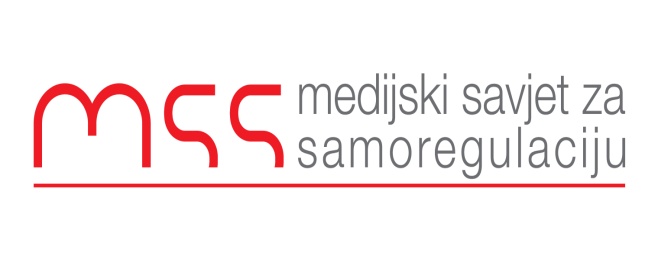 Podgorica 25.05.2022Postupajući po žalbi zbog kršenja načela I Kodeksa novinara u tekstu „ Srzentić uhodila i prijavila četvoro maloljetnika da su joj podmetnuli „bubice“ u stan, onda naprasno odustala?!” koji je objavljen 21. janura na portalu Antena M, Komisija za žalbe Medijskog savjeta za samoregulaciju, donosi sljedeće: RJEŠENJETekst „Srzentić uhodila i prijavila četvoro maloljetnika da su joj podmetnuli ‘bubice’ u stan, onda naprasno odustala?!”, objavljen 21.januara 2022, na portalu Antena M izbalansiran je i sadrži izjave, mišljenja i stavove svih akteri događaja koji se odigrao tog dana, uključujući i bivšu ministarku. Komisija takođe konstatuje da oprema teksta nije doprinjela senzacionalističkoj i pristrasnoj obradi teme, pa je žalba podnositeljke odbijena kao neosnovana, većinom glasova članova Komisije. ObrazloženjeMedijski Savjet za samoregulaciju je dobio žalbu od čitateljke Mileve Martinović povodom teksta objavljenog na portalu Antena M 21. januara ove godine. Tekst je imao naslov „Ministarka Srzentić uhodila i prijavila četvoro maloljetnika da su joj podmetnuli „bubice“ u stan, onda naprasno odustala?!”U žalbi Mileva Martinović između ostaloga navodi da je tekst:” prije svega pristrasan, senzacinalistički i neetičan. Ovakvom ukupnom obradom teme nije na objektivan način predstavljeno šta se stvarno dešavalo tog dana u i oko stana ministarke Srzentić. Ovakvim senzacionalističkim i pristrasnim tretiranjem jednog ozbiljnog događaja povrjeđen je Kodeks novinara i njegov princip koji se odnosi na objektivno i nepristrano izvještavanje. Čudno je da novinarima nije bilo interesantno ko i zašto je htio da provali u stan ministarke, kao da se članovima Vlade svaki dan obijaju stanovi pa je to postalo uobičajena pojava. A bilo joj je najbitnije šta se poslije toga dešavalo.”Medijski savjet za samoregulaciju se obratio redakciji portala Antene M za izjašnjenje povodom ove žalbe. U odgovoruDarka Šukovića, glavnog i odgovornog urednika Antene M stoji:“ Antena M prenijela je sporni tekst iz Pobjede, bez uredničkih intervencija, kao što obično radimo u tekstovima slične vrste. Pobjedu snatramo kredibilnim glasilom, a u samom tekstu nijesmo primijetili bilo šta upozoravajuće na eventualni novinarski propust.”Pošto  nije bilo osnova za medijaciju u ovom slučaju Komisija za žalbe Medijskog savjeta za samoregulaciju je preuzela u daljnje razmatranje navedenu žalbu. Komisija se na početku rada upoznala sa izvornim tekstom koji je bio povod za žalbu. Radi se o tekstu koji je prenešen iz dnevnog lista Pobjeda. Tekst je za razliku od onoga u Pobjedi bio bez nadnaslova i podnaslova. Tekst se detaljno bavi navodnim uhođenjem četvoro maloljetnika od strane ministarke javne uprave, digitalnog društva i medija Tamare Srzentić. Po autorima teksta ministarka Srzentić je “bila akter skandaloznog ispada u kojem su žrtve bile četvoro maloljetnika, koje je pola sata pratila i snimala”.U tekstu su objavljene izjave roditelja djece koji osuđuju ponašanje bivše ministarke, dok je u poslednjem dijelu teksta u dnu strane objavljena izjava ministarke. Ministarka Srzentić je u izjavi  kazala da je tog dana policiju obavijestila o određenim radnjama u kojima su narušena njena i bezbjednost njene imovine, te da je podnijela zbog toga prijavu protiv NN lica. Naime, u jutarnjim časovima je po njenim riječima došlo je do pokušaja provale u stan u kojem živi i zato je pozvala policiju. “Odmah nakon izlaska iz stana, primijetila sam određena lica sumnjivog ponašanja za koje sam imala sumnju da su umiješana u pokušaj provale o čemu sam obavijestila inspektore “– navela je u izjavi Srzentić. Ona dodaje da je policija dalje preuzela radnje iz svoje nadležnosti.“Kasnije u toku dana od inspektora sam dobila informacije da se radi o maloljetnim licima, za koje ne postoji osnovana sumnja da su učestvovala u radnji koja je osnov moje prijave. Protiv tih lica nisam podnijela prijavu. Predmet koji se tiče pokušaja provale u moj stan je i dalje aktivan i inspektori Uprave policije rade na njegovom rasvjetljavanju” navela je Srzentić na kraju izjave.Na sjednici Komisije za žalbe članovi nijesu uspjeli da postignu jedinstven stav po pitanju odluke po ovoj žalbi. Preovladao je stav da je tekst ipak izbalansiran i da su svi učesnici događaja dobili šansu da iskažu svoj mišljenje o svemu što se događalo toga dana uključujući i bivšu ministarku.Takođe je većinski usvojena odluka da oprema teksta nije doprinjela senzacionalističkoj i pristrasnoj obradi teme.Na samom kraju je glasanjem odbijena žalba kao neosnovana.Aneta Spaić i Ranko Vujović su izuzeli mišljenje sa obrazloženjem da tekst ipak nije posvetio dovoljno pažnje svemu onom što je prethodilo praćenju djece od strane bivše ministarke. Oni su bili mišljenja da je provala u stan ministarke bila povod za cio niz događaja koji su potom uslijedili, a što u tekstu zanemareno i nije istaknuto kao relevantno za razumijevanje cijelog konteksta u kome se odigrao niz događaja. U tom smislu je tekst ostao jednostran i neobjektivan.                                                                                                 Komisija za monitoring i žalbe   Aneta Spaić  Sonja DrobacDanilo Burzan			                                                                                               Branko VojičićRankoVujović